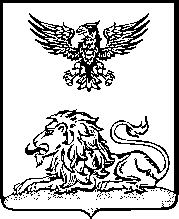 РОВЕНЬСКАЯ ТЕРРИТОРИАЛЬНАЯ ИЗБИРАТЕЛЬНАЯ КОМИССИЯП О С Т А Н О В Л Е Н И ЕО кандидатурах для исключения из резерва составов	участковых	комиссий Ровеньского районаНа основании пункта 9 статьи 26, пункта 51 статьи 27 Федерального закона«Об основных гарантиях избирательных прав и права на участие в референдуме граждан Российской Федерации», пункта 25 Порядка формирования резерва составов участковых комиссий и назначения нового члена участковой комиссии из резерва составов участковых комиссий, утвержденного постановлением ЦИК России от 5 декабря 2012 года № 152/1137-6 (с последующими изменениями), постановлением Избирательной комиссии Белгородской области от 15 марта 2023 года № 38/390-7 «О формировании резерва составов участковых избирательных комиссий срока полномочий 2023-2028 годов территориальными избирательными комиссиями», статьей 29 Федерального закона «Об основных гарантиях избирательных прав и права на участие в референдуме граждан Российской Федерации»,  Ровеньская территориальная избирательная комиссия постановляет:Исключить из резерва составов участковых комиссий избирательных участков муниципального района «Ровенький район» Белгородской области лиц согласно с прилагаемому списку.Разместить настоящее постановление на странице территориальной избирательной комиссии на официальном сайте Избирательной комиссии Белгородской области в информационно-телекоммуникационной сети«Интернет».Контроль за выполнением настоящего постановления возложить на председателя Ровеньской территориальной избирательной комиссии Е.В.МакаровуПриложениек постановлениюРовеньской территориальнойизбирательной комиссии5 декабря 2023 год № 36/245-1СПИСОКлиц, исключенных из резерва составов участковых комиссий  Ровеньского района Белгородской области на основании подпункта а пункта 25 ПорядкаСПИСОКлиц, исключенных из резерва составов участковых комиссий Ровеньского района Белгородской области на основании подпункта г пункта 25 ПорядкаСПИСОКлиц, исключенных из резерва составов участковых комиссий Ровеньского района Белгородской области на основании подпункта г статьи 29 Федерального закона «Об основных гарантиях избирательных прав и права на участие в референдуме граждан Российской Федерации»05 декабря 2023 года№ 36/245-1ПредседательРовеньской территориальной избирательной комиссииЕ.В.МакароваСекретарьРовеньской территориальной избирательной комиссииА.В.Евтухова№ п/пФамилия, имя, отчествоНаименование субъекта выдвижения№ избирательного участка1.Ковалева Елена ВладимировнаРовеньское	местное	отделениеВсероссийской политической партии "ЕДИНАЯ РОССИЯ"901№ п/пФамилия, имя, отчествоНаименование субъекта выдвижения№ избирательного участка1. Губаль Галина Павловна Региональное отделение Всероссийской партии «Родина» в Белгородской области 901№ п/пФамилия, имя, отчествоНаименование субъекта выдвижения№ избирательного участка1. Коновалов Евгений Алексеевич Земское собрание Харьковского сельского поселения муниципального района "Ровеньский район" Белгородской области9272Перепелица Наталья Александровна Ровеньское местное отделение Всероссийской  политической партии "ЕДИНАЯ РОССИЯ"928